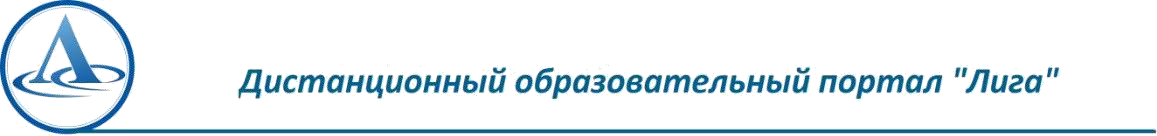 Итоговая аттестация учителя филиала №ГБОУ ВСОШСагидуллина Ильдара Тимирзяновичапо освоению дополнительной профессиональной программыповышения квалификации по теме:"Оказание первой помощи в образовательной организации"Сагидуллин И.Т.                                                                       04.04.20201г9а2г10а3г11б4г12б5а13в6б14г7г15а8а